Job descriptionJob title:		Senior Community Gardener   Hours per week:	up to 21 hours per week (includes Tuesdays, some Saturdays essential)Salary:		£26,000 - £28,000 pro rataResponsible to: 	Farm Manager, LJAGResponsible for:	Farm Sessional Worker and VolunteersContract:		Fixed term 2 yearsAbout the Loughborough FarmLoughborough Farm is a project of Loughborough Junction Action Group (LJAG), a volunteer led social action charity located between Brixton and Camberwell, South London. LJAG works to make Loughborough Junction a great place to live and work. LJAG have a track record of rescuing and transforming local spaces and facilities in danger of being lost into places which bring the community together, improving wellbeing and providing training opportunities which lead to employment. In addition to the Loughborough Farm, LJAG oversees the Platform Café, Grove Adventure Playground and Craft Workshops.’The Loughborough Farm is working towards a vision to create a greener, healthier and resilient neighbourhood. Volunteers come together twice weekly to grow and share vegetables. We deliver workshops, training sessions, market stalls, community events and run an informal social prescribing programme. 2023 is a pivotal time for the growth of the Farm as we expand our existing main site around LJ Works, a new affordable workspace. We have a patchwork of growing spaces including neighbouring Wyck Forest Garden. To find out more about the Farm, please visit www.loughboroughfarm.com Job PurposeFunded by City Bridge Trust, this role will support volunteers and local residents to increase their skills and knowledge of food-growing, access to nature, connection to the community and health and wellbeing. Responsibilities include co-ordinating farm sessions; crop planning and food growing activities; gardening, managing the Farm’s volunteering programme; working closely with the Farm Manager, sessional workers and Farm committee to deliver on the Farm’s strategic and operational plans.Responsibilities and dutiesThe Senior Community Gardener will:  Lead on crop planning decisions to ensure year-round activities for volunteers.Organise and deliver twice-weekly Farm sessions.Manage the Farm’s volunteering programme includes the co-ordination of core volunteers, the volunteer working groups and food growing training to volunteers and wider community. Co-ordinate maintenance and development of the site recognising that it is a semi-public space and part of LJ Works.Order materials, maintain and safely store tools and equipment.Attend and/or organise Farm planning and development meetings as necessary.Ensure relevant health and safety and safeguarding standards are met.Line management for Farm sessional workers and volunteers.Support income generation activities and workshops.Assist with data collection to inform the Farm’s impact reporting.Undertake other duties identified by LJAG and the Farm committee.General requirements:Adhere to LJAG’s guidelines, policies and procedures.Participate in performance management, training, other learning and development activities as required.Take personal responsibility for safety as outlined in the Health and Safety at Work Act 1974.Comply with the requirements of the Equality Act 2010, Data Protection Act 1984 and the Computer Misuse Act 1990.Person SpecificationMarch 2023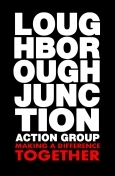 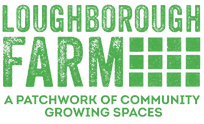 QualificationEssentialDesirableLevel 2 qualification in horticulture or equivalent√Strong food growing/gardening/horticulture experience including best practice.√ExperienceSocial media, Instagram, Twitter and Facebook experience√Team leader/line management experience√KnowledgeKnowledge of working with vulnerable adults√Knowledge of safeguarding, health and safety and/or willingness to learn√Skills and AbilitiesAbility to manage, support and train volunteers of all backgrounds and abilities to engage confidently and positively with food growing sessions and activities at the Farm.√Strong planning and organisational skills.√Ability to work as part of a team.√Ability to use MS Office, Internet, Google Workspace and email.√Personal QualitiesApproachable and engaging√Self-motivated, can work autonomously, prioritise and manage own workload√Flexibility with working days including some evening and weekend work√Flexible, willing and committed to delivering the objectives of Loughborough Farm and the wider community√Willing to promote and communicate the work of Loughborough Farm to the wider community and key stakeholders√Commitment to equality and racial justice√